青铜峡市铝业学校组织学习贯彻全国少工委八届三次全会工作简报2022年第2期青铜峡市铝业学校                    2022年9月5日铝业学校组织学习贯彻全国少工委八届三次全会8月23日，全国少工委八届三次全会胜利召开。会议深入学习习近平总书记关于少年儿童和少先队工作的重要论述，专题研究推进少先队工作社会化课题。 会后，青铜峡市铝业学校师生在学校党支部的带领下，通过主题团课、专题学习、主题班队会等多种形式展开学习。此次活动的学习对象覆盖我校1700余名师生，学习明确了迎接和学习宣传贯彻党的二十大，是全队贯穿全年的工作主线，深化开展“喜迎二十大，争做好队员”主题实践活动是本学期的主要工作。全国少工委八届三次全会的精神鼓舞人心，我们要进一步立足社会发展之当下，放眼孩子成长成才之未来，尽心尽力，做好少先队社会化的基础工作，为孩子的保驾护航。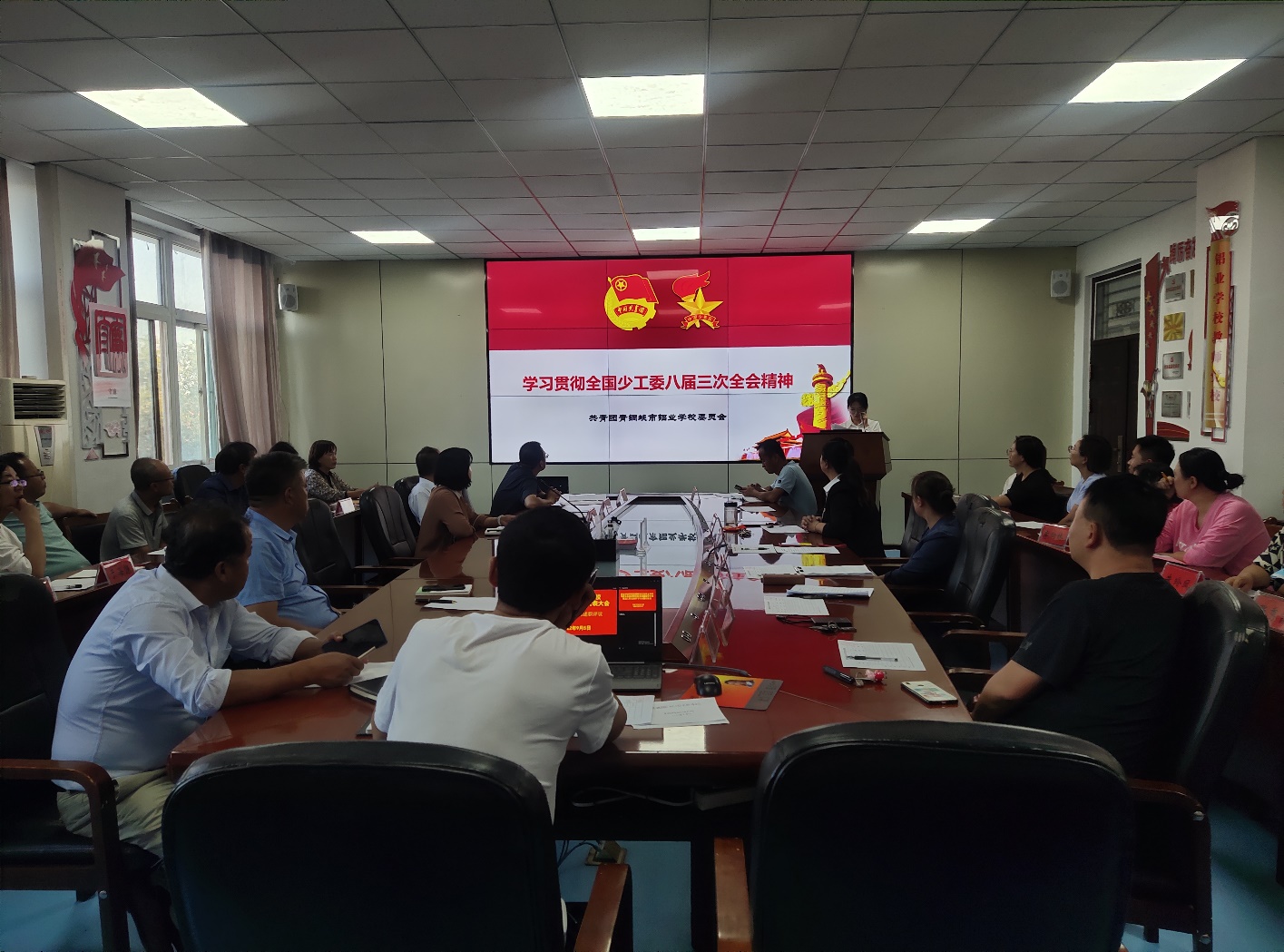 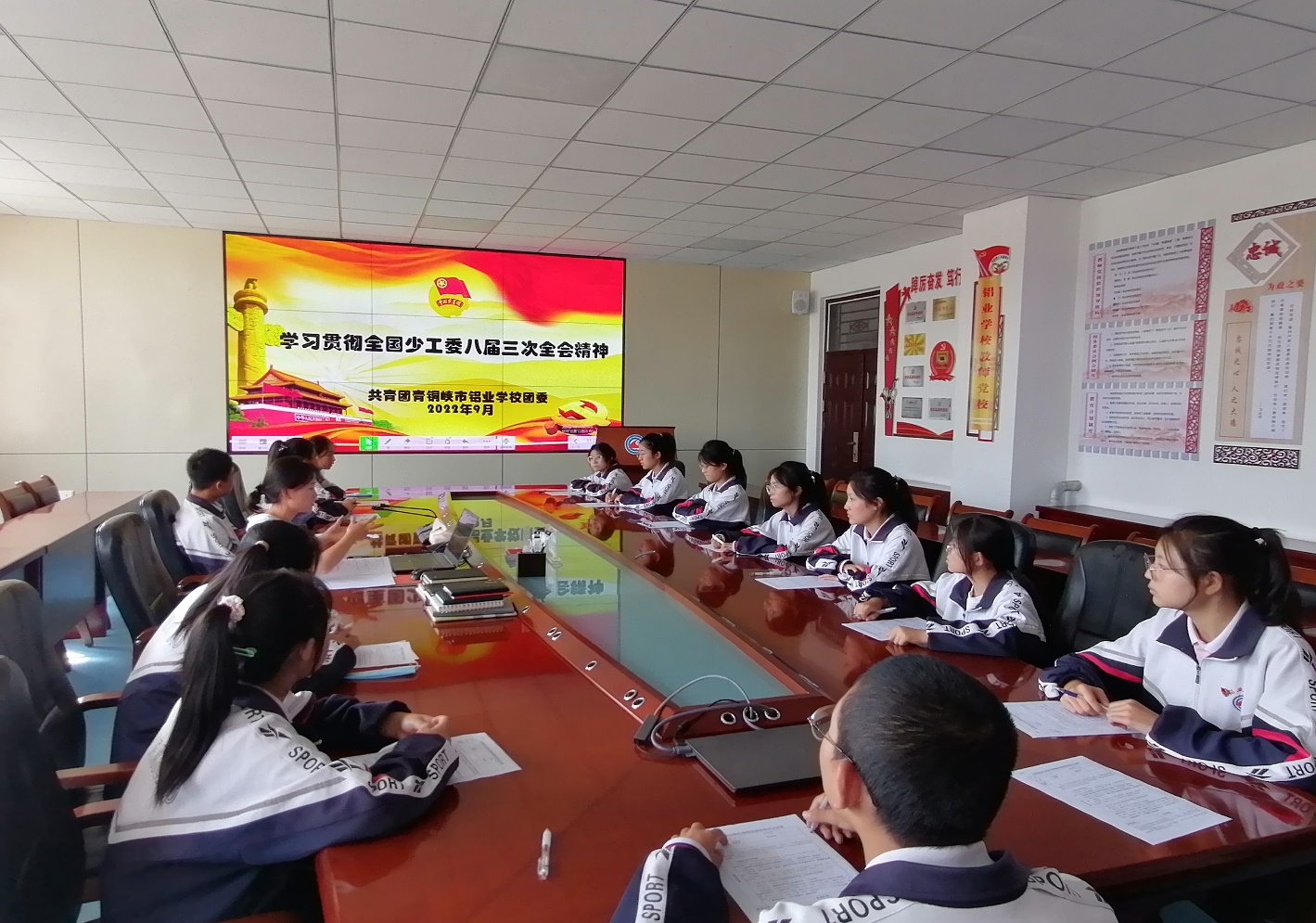 